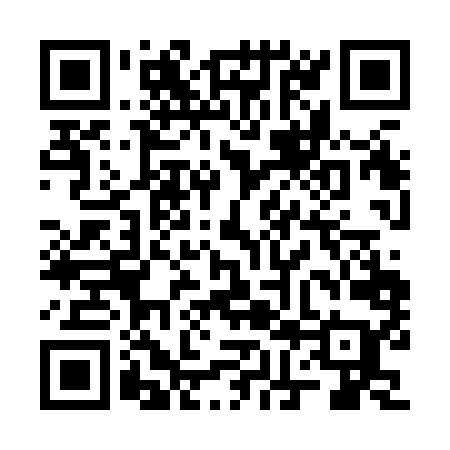 Prayer times for Upper Gaspereau, New Brunswick, CanadaWed 1 May 2024 - Fri 31 May 2024High Latitude Method: Angle Based RulePrayer Calculation Method: Islamic Society of North AmericaAsar Calculation Method: HanafiPrayer times provided by https://www.salahtimes.comDateDayFajrSunriseDhuhrAsrMaghribIsha1Wed4:316:091:206:228:3310:112Thu4:296:071:206:238:3410:133Fri4:276:061:206:248:3510:154Sat4:256:041:206:258:3710:175Sun4:236:031:206:258:3810:196Mon4:216:011:206:268:3910:207Tue4:196:001:206:278:4110:228Wed4:175:591:206:288:4210:249Thu4:155:571:206:288:4310:2610Fri4:135:561:206:298:4410:2811Sat4:115:551:206:308:4610:3012Sun4:095:531:206:318:4710:3213Mon4:075:521:206:318:4810:3414Tue4:055:511:206:328:4910:3615Wed4:035:501:206:338:5110:3816Thu4:015:491:206:338:5210:3917Fri4:005:471:206:348:5310:4118Sat3:585:461:206:358:5410:4319Sun3:565:451:206:368:5510:4520Mon3:545:441:206:368:5610:4721Tue3:535:431:206:378:5710:4922Wed3:515:421:206:388:5910:5023Thu3:495:411:206:389:0010:5224Fri3:485:411:206:399:0110:5425Sat3:465:401:206:399:0210:5526Sun3:455:391:216:409:0310:5727Mon3:435:381:216:419:0410:5928Tue3:425:371:216:419:0511:0029Wed3:415:371:216:429:0611:0230Thu3:395:361:216:429:0711:0431Fri3:385:351:216:439:0711:05